      LOYOLA COLLEGE (AUTONOMOUS), CHENNAI – 600 034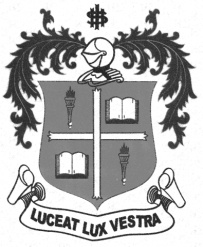     M.A. DEGREE EXAMINATION - APPLIED HISTORYSECOND SEMESTER – APRIL 2012HT 2808 - HISTORY OF LABOUR MOVEMENT IN INDIA               Date : 17-04-2012 	Dept. No. 	  Max. : 100 Marks    Time : 9:00 - 12:00                                              Part-A (4x5=20 Marks)Answer any FOUR of the following in 100 words each:First International Labour CommuneTheory of Collective BargainingMadras Labour UnionIndian National Trade Union CongressMeerut Conspiracy Case of 1929Girni Kamgar UnionPart-B (2x10=20 Marks)Answer any TWO of the following in 200 words each:Write a short note on the disintegration of the cottage industry in India.Briefly explain the Marx’s Theory of Value.State the impact of Russian Revolution on Indian Working Class Movement. Bring out the significance of Trade Union Act of !926Part-C (3x20=60Marks)Answer any THREE of the following in 1200 words each:Critically analyze the Working Class Movement in 19th Century in the World“Trade-Unions should be internally used for defense against assaults from outside”- Comment   Narrate the Labour Class Movement in  India between the years 1900 to 1919 Assess the contribution of N.M.Lokande to the Working Class Movement.Discuss the aims and objectives of International Labour Union.********